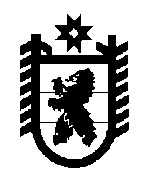 Республика КарелияАдминистрация  Пудожского муниципального районаПОСТАНОВЛЕНИЕот 25.10.2021 г.                     №  909-Пг.ПудожОб установлении публичного сервитута  Руководствуясь статьями 23, 39.23, подпунктом 1 статьи 39.37, подпунктом 5 статьи 39.38, статьями 39.39, 39.40, 39.41, 39.43, 39.45, 39.50 Земельного кодекса Российской Федерации, статьей 3.3, пунктами 3, 4, 5 статьи 3.6 Федерального закона от 25 октября 2001 года № 137-ФЗ «О введении в действие Земельного кодекса Российской Федерации», Федеральным законом от 06 октября 2003 года № 131-ФЗ «Об общих принципах организации местного самоуправления в Российской Федерации», рассмотрев ходатайство Публичного акционерного общества «Россети Северо-Запад» от 02.09.2021 2021 года, сообщение о возможном установлении публичных сервитутов, опубликованное в газете «Пудожский вестник» от 23 сентября 2021 года, размещенное на официальном сайте администрации муниципального образования «Пудожский муниципальный район» в информационно-телекоммуникационной сети Интернет, администрация Пудожского муниципального района ПОСТАНОВЛЯЕТ:Установить публичный сервитут общей площадью 475295 кв. м. для размещения объекта электросетевого хозяйства: «ВЛ-10 кВ Л-75-2 Нигижма-Гакугса, ТП №№ 873, 659» на земельные участки:земельный участок с кадастровым номером 10:15:0000000:114, расположенный по адресу (местоположение): Республика Карелия, Пудожский район, п. Чернореченский.; земельный участок с кадастровым номером 10:15:0000000:86 (входящие в состав ЕЗП 10:15:0070501:221, 10:15:0070501:222, 10:15:0070501:223, 10:15:0070502:358, 10:15:0070502:359, 10:15:0070502:360, 10:15:0070502:361, 10:15:0070502:362, 10:15:0070502:363, 10:15:0070502:598, 10:15:0070502:599, 10:15:0070502:600, 10:15:0070502:601, 10:15:0070502:602, 10:15:0070502:603, 10:15:0070502:604, 10:15:0070502:631, 10:15:0070502:632, 10:15:0070502:633, 10:15:0070502:634, 10:15:0070502:635, 10:15:0070502:352, 10:15:0070502:353, 10:15:0070502:354, 10:15:0070502:355, 10:15:0070502:356, 10:15:0070502:357, 10:15:0070502:605, 10:15:0070502:606, 10:15:0070502:607, 10:15:0070502:608, 10:15:0070502:609, 10:15:0070502:610, 10:15:0070502:611, 10:15:0070502:612, 10:15:0070502:613, 10:15:0070502:614, 10:15:0070502:615, 10:15:0070502:616, 10:15:0070502:617, 10:15:0070502:618, 10:15:0070502:619, 10:15:0070502:620, 10:15:0070502:621, 10:15:0070502:622, 10:15:0070502:623, 10:15:0070502:624, 10:15:0070502:625, 10:15:0070502:626, 10:15:0070502:627, 10:15:0070502:628, 10:15:0070502:629, 10:15:0070502:630, 10:15:0070502:324, 10:15:0070502:325, 10:15:0070502:326, 10:15:0070502:327, 10:15:0070502:328, 10:15:0070502:329, 10:15:0070502:330, 10:15:0070502:331, 10:15:0070502:332, 10:15:0070502:333, 10:15:0070502:334, 10:15:0070502:335, 10:15:0070502:336, 10:15:0070502:337, 10:15:0070502:338, 10:15:0070502:339, 10:15:0070502:340, 10:15:0070502:341, 10:15:0070502:342, 10:15:0070502:343, 10:15:0070502:344, 10:15:0070502:345, 10:15:0070502:346, 10:15:0070502:347, 10:15:0070502:348, 10:15:0070502:349, 10:15:0070502:350, 10:15:0070502:351, 10:15:0070502:385, 10:15:0070502:387, 10:15:0070502:389, 10:15:0070502:390, 10:15:0070502:391, 10:15:0070502:392, 10:15:0070502:304, 10:15:0070502:306, 10:15:0070502:307, 10:15:0070502:308, 10:15:0070502:309, 10:15:0070502:310, 10:15:0070502:311, 10:15:0070502:312, 10:15:0070502:313, 10:15:0070502:314, 10:15:0070502:315, 10:15:0070502:316, 10:15:0070502:317, 10:15:0070502:318, 10:15:0070502:364, 10:15:0070502:365, 10:15:0070502:366, 10:15:0070502:367, 10:15:0070502:368, 10:15:0070502:369, 10:15:0070502:370, 10:15:0070502:371, 10:15:0070502:372, 10:15:0070502:373, 10:15:0070502:374, 10:15:0070502:375, 10:15:0070502:376, 10:15:0070502:377, 10:15:0070502:378, 10:15:0070502:379, 10:15:0070502:380, 10:15:0070502:381, 10:15:0070502:382, 10:15:0070502:383, 10:15:0070502:384, 10:15:0070502:386, 10:15:0070502:388, 10:15:0070502:295, 10:15:0070502:296, 10:15:0070502:297, 10:15:0070502:298, 10:15:0070502:299, 10:15:0070502:300, 10:15:0070502:301, 10:15:0070502:302, 10:15:0070502:303, 10:15:0070502:305, 10:15:0070502:319, 10:15:0070502:320, 10:15:0070502:321, 10:15:0070502:322, 10:15:0070502:323, 10:15:0070502:393, 10:15:0070502:394, 10:15:0070502:395, 10:15:0070502:396, 10:15:0070502:397, 10:15:0070502:398, 10:15:0070502:399, 10:15:0070502:400, 10:15:0070502:401, 10:15:0070502:406, 10:15:0070502:407, 10:15:0070502:410, 10:15:0070502:411, 10:15:0070502:412, 10:15:0070502:413, 10:15:0070502:414, 10:15:0070502:415, 10:15:0070502:416, 10:15:0070502:417, 10:15:0070502:402, 10:15:0070502:403, 10:15:0070502:404, 10:15:0070502:405, 10:15:0070502:408, 10:15:0070502:409, 10:15:0070502:418, 10:15:0070502:419, 10:15:0070502:420, 10:15:0070502:421, 10:15:0070502:422, 10:15:0070502:423, 10:15:0070502:424, 10:15:0070502:425, 10:15:0070502:426, 10:15:0070502:427, 10:15:0070502:428, 10:15:0070502:429, 10:15:0070502:430, 10:15:0070502:431, 10:15:0070502:432, 10:15:0070502:433, 10:15:0070502:434, 10:15:0070502:435, 10:15:0070502:436, 10:15:0070502:437, 10:15:0070502:438, 10:15:0070502:439, 10:15:0070502:440, 10:15:0070502:441, 10:15:0070502:442, 10:15:0070502:443, 10:15:0070502:444, 10:15:0070502:445, 10:15:0070502:446, 10:15:0070502:447, 10:15:0070502:448, 10:15:0070502:449, 10:15:0070502:450, 10:15:0070502:451, 10:15:0070502:452, 10:15:0070502:453, 10:15:0070502:454, 10:15:0070502:455, 10:15:0070502:456, 10:15:0070502:457, 10:15:0070502:458, 10:15:0070502:459, 10:15:0070502:460, 10:15:0070502:461, 10:15:0070502:462, 10:15:0070502:463, 10:15:0070502:464, 10:15:0070502:465, 10:15:0070502:466, 10:15:0070502:467, 10:15:0070502:468, 10:15:0070502:469, 10:15:0070502:470, 10:15:0070502:471, 10:15:0070502:472, 10:15:0070502:473, 10:15:0070502:474, 10:15:0070502:475, 10:15:0070502:476, 10:15:0070502:477, 10:15:0070502:478, 10:15:0070502:479, 10:15:0070502:480, 10:15:0070502:481, 10:15:0070502:482, 10:15:0070502:483, 10:15:0070502:484, 10:15:0070502:485, 10:15:0070502:486, 10:15:0070502:487, 10:15:0070502:488, 10:15:0070502:489, 10:15:0070502:490, 10:15:0070502:491, 10:15:0070502:492, 10:15:0070502:493, 10:15:0070502:494, 10:15:0070502:495, 10:15:0070502:496, 10:15:0070502:497, 10:15:0070502:498, 10:15:0070502:499, 10:15:0070502:500, 10:15:0070502:501, 10:15:0070502:502, 10:15:0070502:503, 10:15:0070502:504, 10:15:0070502:505, 10:15:0070502:506, 10:15:0070502:507, 10:15:0070502:508, 10:15:0070502:509, 10:15:0070502:510, 10:15:0070502:511, 10:15:0070502:512, 10:15:0070502:513, 10:15:0070502:514, 10:15:0070502:515, 10:15:0070502:516, 10:15:0070502:517, 10:15:0070502:518, 10:15:0070502:519, 10:15:0070502:520, 10:15:0070502:521, 10:15:0070502:522, 10:15:0070502:523, 10:15:0070502:524), расположенный по адресу (местоположение): Республика Карелия, Пудожский район; земельный участок с кадастровым номером 10:15:0000000:88 (входящие в состав ЕЗП 10:15:0070501:234, 10:15:0070501:235, 10:15:0070501:236, 10:15:0070501:237), расположенный по адресу (местоположение): Республика Карелия, Пудожский район;  земельный участок с кадастровым номером 10:15:0070501:260, расположенный по адресу (местоположение): Республика Карелия, Пудожский район, Пудожское лесничество, Гакугское участковое лесничество кв. 22; земельный участок с кадастровым номером 10:15:0070501:272, расположенный по адресу (местоположение): Республика Карелия, Пудожский район, в кварталах 22,32,33,43,56 (части кварталов) Гакугского лесничества (по лесоустройству) Гакугского участкового лесничества и в кварталах 85,95,116,117,126,136 (части кварталов) Пудожского лесничества (по лесоустройству) Пудожского участкового лесничества Пудожского лесничества; земельный участок с кадастровым номером 10:15:0070501:418, расположенный по адресу (местоположение): Российская Федерация, Республика Карелия, Пудожский район, Пудожское лесничество, Гакугское участковое лесничество, кв. 33; земельный участок с кадастровым номером 10:15:0070501:425, расположенный по адресу (местоположение): Российская Федерация, Республика Карелия, Пудожский район, Пудожское лесничество, Гакугское участковое лесничество, кв. 33; земельный участок с кадастровым номером 10:15:0000000:15 (входящие в состав ЕЗП 10:15:0070502:165, 10:15:0091202:128, 10:15:0091202:131, 10:15:0070502:156, 10:15:0091202:117, 10:15:0091202:119, 10:15:0091202:120, 10:15:0091202:121, 10:15:0091202:122, 10:15:0091202:124, 10:15:0091202:125), расположенный по адресу (местоположение): Республика Карелия, Пудожский район.; земельный участок с кадастровым номером 10:15:0000000:7 (входящие в состав ЕЗП 10:15:0070502:526, 10:15:0070502:528), расположенный по адресу (местоположение): Республика Карелия, Пудожский район. Земельный участок расположен в условном кадастровом квартале К№ 10:15:0000000; земельный участок с кадастровым номером 10:15:0070502:683, расположенный по адресу (местоположение): Республика Карелия, Пудожский муниципальный район, Пудожское лесничество, Гакугское участковое лесничество, кв. 31, 32, 43.; земельный участок с кадастровым номером 10:15:0070502:712, расположенный по адресу (местоположение): Республика Карелия, Пудожский район, Пудожское лесничество, Гакугское участковое лесничество кв. 33; земельный участок с кадастровым номером 10:15:0070502:719, расположенный по адресу (местоположение): Республика Карелия, Пудожский район; земельный участок с кадастровым номером 10:15:0070502:761, расположенный по адресу (местоположение): Республика Карелия, Пудожский муниципальный район, Пудожское лесничество, Гакугское участковое лесничество, Гакугское лесничество (по материалам лесоустройства) квартала 31,32,43; земельный участок с кадастровым номером 10:15:0070502:906, расположенный по адресу (местоположение): Российская Федерация, Республика Карелия, Пудожский район, Пудожское лесничество, Гакугское участковое лесничество, кв. 33; земельный участок с кадастровым номером 10:15:0070502:908, расположенный по адресу (местоположение): Российская Федерация, Республика Карелия, Пудожский район, Пудожское лесничество, Гакугское участковое лесничество, кв. 33; земельный участок с кадастровым номером 10:15:0070502:720, расположенный по адресу (местоположение): Республика Карелия, Пудожский район; земельный участок с кадастровым номером 10:15:0070502:709, расположенный по адресу (местоположение): Республика Карелия, Пудожский район, Пудожское лесничество, Гакугское участковое лесничество кв. 55, 56; земельный участок с кадастровым номером 10:15:0070502:717, расположенный по адресу (местоположение): Республика Карелия, Пудожский район, д. Нигижма.; земельный участок с кадастровым номером 10:15:0070502:718, расположенный по адресу (местоположение): Республика Карелия, Пудожский район; земельный участок с кадастровым номером 10:15:0070502:759, расположенный по адресу (местоположение): Российская Федерация, Республика Карелия, Пудожский муниципальный район, Пудожское лесничество, Гакугское участковое лесничество, Гакугское лесничество (по материалам лесоустройства) квартал 43; земельный участок с кадастровым номером 10:15:0070502:888, расположенный по адресу (местоположение): Российская Федерация, Республика Карелия, Пудожский район; земельный участок с кадастровым номером 10:15:0000000:18 (входящий в состав ЕЗП - 10:15:0070502:137), расположенный по адресу (местоположение): Республика Карелия, Пудожский район, в юго-западной части Пудожского кадастрового района, участок 18; земельный участок с кадастровым номером 10:15:0000000:27 (входящий в состав ЕЗП - 10:15:0070502:172), расположенный по адресу (местоположение): Республика Карелия, Пудожский район, в районе д. Нигижма, участок 27, земельный участок расположен в северной части кадастрового квартала 10:15:0070502; земельный участок с кадастровым номером 10:15:0070300:4, расположенный по адресу (местоположение): Республика Карелия, Пудожский район, деревня Нигижма. Земельный участок расположен в кадастровых кварталах 10:15:07 03 08, 10:15:07 03 09; земельный участок с кадастровым номером 10:15:0070308:2, расположенный по адресу (местоположение): Республика Карелия, Пудожский район, д. Нигижма, участок 2; земельный участок с кадастровым номером 10:15:0070300:1 (входящий в состав ЕЗП - 10:15:0070308:5); земельный участок с кадастровым номером 10:15:0070308:6, расположенный по адресу (местоположение): Республика Карелия, Пудожский район, д Нигижма; земельный участок с кадастровым номером 10:15:0070502:688, расположенный по адресу (местоположение): Республика Карелия, Пудожский муниципальный район, Пудожское лесничество, Гакугское участковое лесничество, кв. 69, 82-85, 97, 98, 108.; земельный участок с кадастровым номером 10:15:0070402:15, расположенный по адресу (местоположение): Республика Карелия, Пудожский района, д. Гакугса, в кадастровом квартале 10:15:0070402; земельный участок с кадастровым номером 10:15:0070402:3, расположенный по адресу (местоположение): Республика Карелия, Пудожский район, деревня Гакугса, улица Лесная. На земельном участке расположено здание - дом №20.; земельный участок с кадастровым номером 10:15:0070502:680, расположенный по адресу (местоположение): Республика Карелия, Пудожский муниципальный район, Пудожское лесничество, Гакугское участковое лесничество, кв. 123-125, 135, 136, 146-148, 158, 159.; земельный участок с кадастровым номером 10:15:0070502:696, расположенный по адресу (местоположение): Республика Карелия, Пудожский муниципальный район, Пудожское лесничество, Гакугское участковое лесничество, кв. 123.; земельный участок с кадастровым номером 10:15:0070502:707, расположенный по адресу (местоположение): Республика Карелия, Пудожский район, Пудожское лесничество, Гакугское участковое лесничество кв.109; земельный участок с кадастровым номером 10:15:0070502:734, расположенный по адресу (местоположение): Республика Карелия, Пудожский район, Пудожское лесничество, Гакугское участковое лесничество кв. 123;на земли кадастровых кварталов 10:15:0070402, 10:15:0070403, 10:15:0070501, 10:15:0070502, 10:15:0090810, 10:15:0070308.Сведения о лице, в пользу которого устанавливается публичный сервитут: Публичное акционерное общество «Россети Северо-Запад», ИНН 7802312751, ОГРН 1047855175785, почтовый адрес: 196247, город Санкт-Петербург, площадь Конституции, дом 3, литер А, помещение 16Н, адрес электронной почты: post@mrsksevzap.ru.Сроки и график выполнения работ устанавливаются в соответствии с разделом IV Правил установления охранных зон объектов электросетевого хозяйства и особых условий использования земельных участков, расположенных в границах таких зон (далее - Правила установления охранных зон), утвержденных Постановлением Правительства Российской Федерации от 24 февраля 2009 года № 160.Охранная зона для объекта электросетевого хозяйства устанавливается в соответствии с Правилами установления охранных зон.Плата за публичный сервитут не устанавливается.2. Утвердить границы публичного сервитута согласно приложению к настоящему постановлению.3. Установить срок действия публичного сервитута 49 лет с момента внесения сведений о нем в Единый государственный реестр недвижимости.4. Направить копию настоящего постановления в Управление Федеральной службы государственной регистрации, кадастра и картографии по Республике Карелия,  правообладателям земельных участков, в отношении которых принято решение об установлении публичного сервитута. 5. Направить обладателю публичного сервитута копию настоящего постановления, сведения о лицах, являющихся правообладателями земельных участков, сведения о лицах, подавших заявление об учете их прав (обременении прав) на земельные участки, способах связи с ними, копии документов, подтверждающие права указанных лиц на земельные участки.6. Опубликовать настоящее постановление в газете «Пудожский вестник» и разместить на официальном сайте администрации муниципального образования «Пудожский муниципальный район» в информационно-телекоммуникационной сети Интернет.7. Настоящее постановление вступает в силу с момента  официального опубликования (обнародования).Глава Пудожского муниципального района – глава администрации Пудожскогомуниципального района		                                                                      А.В.Ладыгин